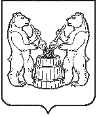 АДМИНИСТРАЦИЯУСТЬЯНСКОГО МУНИЦИПАЛЬНОГО ОКРУГААРХАНГЕЛЬСКОЙ ОБЛАСТИПОСТАНОВЛЕНИЕот 19 октября 2023 года № 2442р.п. ОктябрьскийОб установлении публичного сервитутаНа основании ходатайства публичного акционерного общества «Россети Северо-Запад», в соответствии с подпунктом 1 статьи 39.37, подпунктом 5 статьи 39.38 и подпунктом 2 пункта 1 статьи 39.43 Земельного кодекса Российской Федерации администрация Устьянского муниципального округа Архангельской области ПОСТАНОВЛЯЕТ:1. Установить в пользу публичного акционерного общества «Россети Северо-Запад» (ОГРН 1047855175785, ИНН 7802312751, почтовый адрес: 196247, Россия, город Санкт- Петербург, площадь Конституции, дом 3, литер А, помещение 16Н, адрес электронной почты: info@domkadastr.ru) публичный сервитут общей площадью 7901 кв.м, в целях эксплуатации объекта электросетевого хозяйства «ВЛ-10-228-11 оп. №№ 8.1-8.9» в отношении:1.1. земель, расположенных в кадастровом квартале:- 29:18:070801;1.2. части земельных участков с кадастровыми номерами:- 29:18:070801:80- 29:18:070801:82- 29:18:070801:191- 29:18:070801:309.Утвердить границы публичного сервитута согласно приложению.Срок публичного сервитута устанавливается на 49 (сорок девять) лет.Срок, в течение которого использование частей земельных участков и расположенных на них объектов недвижимого имущества в соответствии с их разрешенным использованием будет невозможно или существенно затруднено в связи с осуществлением сервитута, составляет не более 3-х месяцев.Обоснованием необходимости установления публичного сервитута является эксплуатация существующего объекта электросетевого хозяйства: «ВЛ-10-228-11 оп. №№ 8.1-8.9», с целью электроснабжения населения Устьянского муниципального округа Архангельской области, на основании Акт о приеме-передаче здания (сооружения) №1582 от 30.11.2010 г., Акт приемки законченного строительством объекта приемочной комиссией б/н от 30.11.2010 г. Вид права – собственность.Порядок установления зон с особыми условиями использования территорий и содержание ограничений прав на земельные участки в границах таких зон установлен постановлением Правительства Российской Федерации от 24.02.2009 № 160 «О порядке установления охранных зон объектов электросетевого хозяйства и особых условий использования земельных участков, расположенных в границах таких зон».Обладатель публичного сервитута обязан привести земельный участок в состояние, пригодное для его использования в соответствии с разрешенным использованием, в срок не позднее, чем три месяца после завершения ремонта (реконструкции) инженерного сооружения, для эксплуатации которого был установлен публичный сервитут.Обладатель публичного сервитута обязан снести объекты, размещенные им на основании публичного сервитута, и осуществить при необходимости рекультивацию земельного участка в срок не позднее, чем шесть месяцев с момента прекращения публичного сервитута.Обладатель публичного сервитута вправе до окончания срока публичного сервитута обратиться с ходатайством об установлении публичного сервитута на новый срок.Комитету по управлению муниципальным имуществом администрации Устьянского муниципального района Архангельской области в течение 5 рабочих дней со дня принятия решения об установлении публичного сервитута обеспечить опубликование настоящего постановления (за исключением приложений к нему) в муниципальном вестнике «Устьяны» и разместить на официальном сайте администрации Устьянского муниципального района Архангельской области в информационно-телекоммуникационной сети «Интернет».Публичный сервитут считается установленным со дня внесения сведений о нем в Едином государственном реестре недвижимости.Исполняющий обязанностиглавы Устьянского муниципального округа                                               Н.С. ФилимоноваПриложение 1к постановлению администрацииУстьянского муниципального округаАрхангельской области  от 19 октября 2023 года № 2442Публичный сервитут с целью эксплуатации существующего объекта электросетевого хозяйства "ВЛ-10-228-11 оп. №№ 8.1-8.9" в кадастровом квартале 29:18:070801,на части земельных участков с кадастровыми номерами 29:18:070801:80, 29:18:070801:82, 29:18:070801:191, 29:18:070801:309, расположенного по адресу: Архангельская область, Устьянский район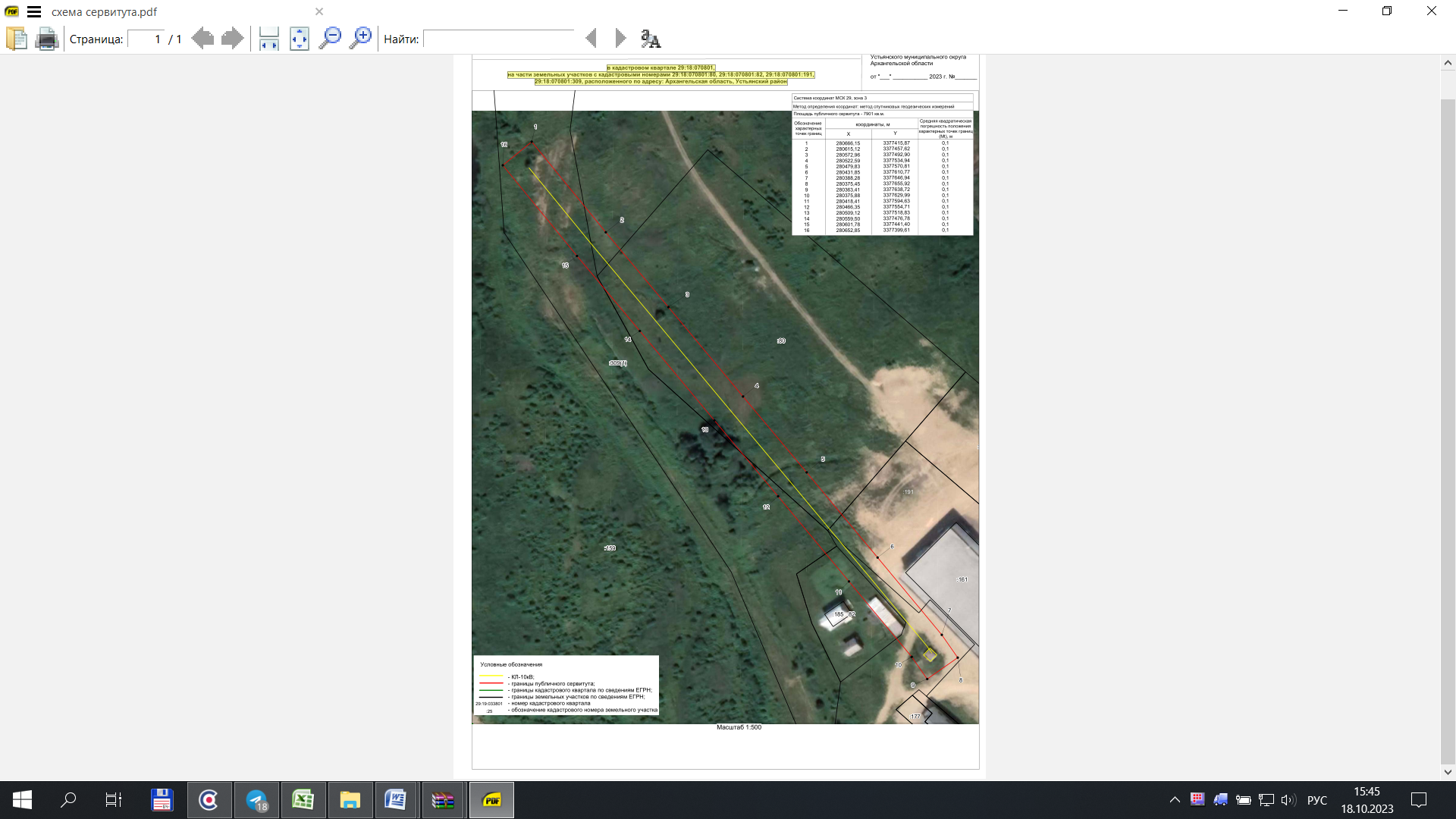 